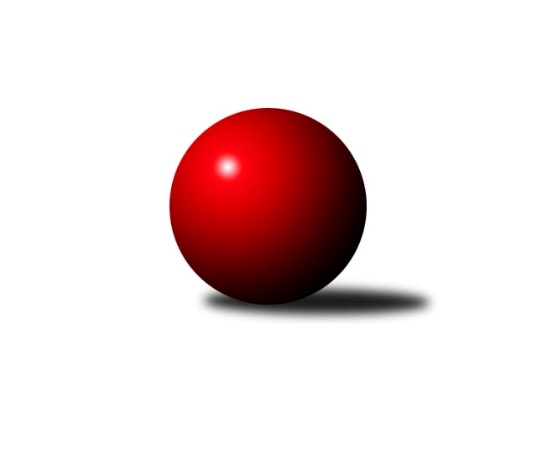 Č.13Ročník 2008/2009	6.12.2008Nejlepšího výkonu v tomto kole: 2674 dosáhlo družstvo: Spartak Přerov ˝C˝Krajský přebor OL 2008/2009Výsledky 13. kolaSouhrnný přehled výsledků:TJ Kovohutě Břidličná ˝B˝	- KK Lipník nad Bečvou ˝B˝	14:2	2422:2159		6.12.TJ Tatran Litovel	- KKŽ Šternberk ˝A˝	12:4	2362:2329		6.12.TJ  Krnov ˝B˝	- TJ Sokol Mohelnice	14:2	2376:2217		6.12.KK Lipník nad Bečvou ˝A˝	- SKK Jeseník ˝B˝	12:4	2417:2331		6.12.Spartak Přerov ˝C˝	- TJ Horní Benešov ˝C˝	12:4	2674:2525		6.12.KK Zábřeh  ˝C˝	- SK Olomouc Sigma MŽ	6:10	2510:2524		6.12.TJ Pozemstav Prostějov	- TJ Horní Benešov ˝E˝	14:2	2512:2389		6.12.Tabulka družstev:	1.	KK Lipník nad Bečvou ˝A˝	13	11	0	2	152 : 56 	 	 2444	22	2.	SK Olomouc Sigma MŽ	13	9	2	2	144 : 64 	 	 2444	20	3.	TJ  Krnov ˝B˝	13	8	1	4	123 : 85 	 	 2420	17	4.	TJ Tatran Litovel	13	8	0	5	113 : 95 	 	 2433	16	5.	Spartak Přerov ˝C˝	13	6	3	4	112 : 96 	 	 2436	15	6.	TJ Pozemstav Prostějov	13	7	1	5	100 : 108 	 	 2412	15	7.	TJ Kovohutě Břidličná ˝B˝	13	7	0	6	110 : 98 	 	 2382	14	8.	SKK Jeseník ˝B˝	13	6	0	7	94 : 114 	 	 2414	12	9.	TJ Sokol Mohelnice	13	5	0	8	88 : 120 	 	 2409	10	10.	KK Zábřeh  ˝C˝	13	4	1	8	92 : 116 	 	 2415	9	11.	TJ Horní Benešov ˝E˝	13	4	1	8	89 : 119 	 	 2380	9	12.	TJ Horní Benešov ˝C˝	13	4	1	8	84 : 124 	 	 2315	9	13.	KK Lipník nad Bečvou ˝B˝	13	4	1	8	81 : 127 	 	 2339	9	14.	KKŽ Šternberk ˝A˝	13	2	1	10	74 : 134 	 	 2457	5Podrobné výsledky kola:	 TJ Kovohutě Břidličná ˝B˝	2422	14:2	2159	KK Lipník nad Bečvou ˝B˝	Zdeněk Fiury st. st.	 	 199 	 212 		411 	 2:0 	 363 	 	179 	 184		Jiří Kolář	Josef Václavík	 	 191 	 210 		401 	 2:0 	 312 	 	149 	 163		Radek Kolář	Petr Otáhal	 	 218 	 210 		428 	 2:0 	 367 	 	179 	 188		Vlastimila Kolářová	Miloslav Krchov	 	 176 	 186 		362 	 0:2 	 385 	 	203 	 182		Zdeněk Krejčiřík	Josef Veselý	 	 213 	 192 		405 	 2:0 	 325 	 	165 	 160		Jan Lankaš	Zdeněk Fiury ml. ml.	 	 205 	 210 		415 	 2:0 	 407 	 	215 	 192		Radek Lankašrozhodčí: Nejlepší výkon utkání: 428 - Petr Otáhal	 TJ Tatran Litovel	2362	12:4	2329	KKŽ Šternberk ˝A˝	Petr Axman	 	 218 	 199 		417 	 2:0 	 402 	 	193 	 209		Petr Pick	Miroslav Talášek *1	 	 194 	 162 		356 	 0:2 	 381 	 	184 	 197		Pavel Smejkal	Jaromír Janošec	 	 210 	 216 		426 	 2:0 	 380 	 	193 	 187		Pavel  Ďuriš ml.	Luboš Blinka	 	 198 	 204 		402 	 2:0 	 386 	 	212 	 174		Zdeněk Vojáček	Jiří Vrobel	 	 197 	 184 		381 	 0:2 	 406 	 	214 	 192		Emil Pick	Ludvík Vymazal	 	 201 	 179 		380 	 2:0 	 374 	 	179 	 195		Václav Šubertrozhodčí: střídání: *1 od 51. hodu Jiří HarszlakNejlepší výkon utkání: 426 - Jaromír Janošec	 TJ  Krnov ˝B˝	2376	14:2	2217	TJ Sokol Mohelnice	Jan Holouš	 	 206 	 200 		406 	 2:0 	 387 	 	222 	 165		Zdeněk Šebesta	Petr Vaněk	 	 199 	 212 		411 	 2:0 	 347 	 	171 	 176		Rostislav Krejčí	Miluše Rychová	 	 165 	 200 		365 	 0:2 	 366 	 	180 	 186		Zdeněk Sobota	Vladimír Vavrečka	 	 195 	 217 		412 	 2:0 	 387 	 	207 	 180		Jaroslav Jílek	Stanislav Kopal	 	 192 	 193 		385 	 2:0 	 369 	 	178 	 191		Petr Polášek	František Vícha	 	 206 	 191 		397 	 2:0 	 361 	 	180 	 181		Jaroslav Koudelnýrozhodčí: Nejlepší výkon utkání: 412 - Vladimír Vavrečka	 KK Lipník nad Bečvou ˝A˝	2417	12:4	2331	SKK Jeseník ˝B˝	Richard Štětka	 	 215 	 197 		412 	 2:0 	 373 	 	182 	 191		Miroslav Jemelík	Rostislav Pelz	 	 192 	 203 		395 	 0:2 	 427 	 	214 	 213		Rostislav  Cundrla	Jitka Szczyrbová	 	 228 	 218 		446 	 2:0 	 382 	 	181 	 201		Karel Kučera	Vilém Zeiner	 	 186 	 191 		377 	 0:2 	 428 	 	218 	 210		Zdeněk Janoud	Zdeněk  Macháček ml	 	 195 	 190 		385 	 2:0 	 346 	 	191 	 155		Jaromíra Smejkalová	Zdeněk   Macháček st.	 	 207 	 195 		402 	 2:0 	 375 	 	198 	 177		Miroslav Setinskýrozhodčí: Nejlepší výkon utkání: 446 - Jitka Szczyrbová	 Spartak Přerov ˝C˝	2674	12:4	2525	TJ Horní Benešov ˝C˝	Miroslav Šindler	 	 219 	 230 		449 	 2:0 	 384 	 	207 	 177		Jan Kriwenky	Rostislav Petřík	 	 232 	 237 		469 	 2:0 	 426 	 	211 	 215		Miroslav Petřek st.	Jiří Kohoutek	 	 241 	 197 		438 	 0:2 	 469 	 	221 	 248		Zdeněk Kment	Jan Karlík *1	 	 204 	 204 		408 	 0:2 	 429 	 	213 	 216		Miloslav  Petrů	Petr Vácha	 	 237 	 231 		468 	 2:0 	 428 	 	206 	 222		Michael Dostál	Marek  Navrátil	 	 221 	 221 		442 	 2:0 	 389 	 	181 	 208		Petr Dankovičrozhodčí: střídání: *1 od 37. hodu Michal SymerskýNejlepšího výkonu v tomto utkání: 469 kuželek dosáhli: Rostislav Petřík, Zdeněk Kment	 KK Zábřeh  ˝C˝	2510	6:10	2524	SK Olomouc Sigma MŽ	Miloslav  Compel	 	 212 	 227 		439 	 2:0 	 382 	 	215 	 167		Petr Malíšek	Martin Liška	 	 210 	 225 		435 	 2:0 	 418 	 	200 	 218		Miroslav Hyc	Jan Tomášek	 	 182 	 213 		395 	 0:2 	 446 	 	218 	 228		František Baslar	Jiří Srovnal	 	 220 	 216 		436 	 2:0 	 411 	 	203 	 208		Jiří Malíšek	Josef Sitta st.	 	 185 	 196 		381 	 0:2 	 427 	 	217 	 210		Pavel Jüngling	Jan Kolář	 	 217 	 207 		424 	 0:2 	 440 	 	220 	 220		Radek Malíšekrozhodčí: Nejlepší výkon utkání: 446 - František Baslar	 TJ Pozemstav Prostějov	2512	14:2	2389	TJ Horní Benešov ˝E˝	Martin Zaoral	 	 209 	 217 		426 	 2:0 	 411 	 	222 	 189		Jaromír Martiník	Ondřej Matula	 	 205 	 221 		426 	 2:0 	 382 	 	202 	 180		Zbyněk Tesař	Jakub Marušinec	 	 208 	 233 		441 	 0:2 	 444 	 	211 	 233		Luděk Zeman	Karel Meissel	 	 213 	 202 		415 	 2:0 	 399 	 	217 	 182		Michal Rašťák	Stanislav Feike	 	 198 	 194 		392 	 2:0 	 383 	 	201 	 182		Jana Martiníková	Václav Kovařík	 	 213 	 199 		412 	 2:0 	 370 	 	175 	 195		Pavel Hrnčířrozhodčí: Nejlepší výkon utkání: 444 - Luděk ZemanPořadí jednotlivců:	jméno hráče	družstvo	celkem	plné	dorážka	chyby	poměr kuž.	Maximum	1.	Ondřej Pospíšil 	TJ Sokol Mohelnice	464.55	299.1	165.5	2.6	5/7	(483)	2.	Ladislav Skřivánek 	KK Lipník nad Bečvou ˝B˝	439.00	296.9	142.1	2.9	6/7	(479)	3.	Rostislav  Cundrla 	SKK Jeseník ˝B˝	430.14	288.6	141.5	3.1	5/6	(453)	4.	Zdeněk   Macháček st. 	KK Lipník nad Bečvou ˝A˝	428.60	287.0	141.6	3.7	6/7	(445)	5.	Petr Vácha 	Spartak Přerov ˝C˝	428.11	295.9	132.3	4.6	7/7	(468)	6.	Miroslav Talášek 	TJ Tatran Litovel	425.24	294.1	131.1	5.6	7/7	(462)	7.	Emil Pick 	KKŽ Šternberk ˝A˝	424.42	288.0	136.4	5.3	6/8	(459)	8.	Jaromír Janošec 	TJ Tatran Litovel	420.20	281.6	138.6	3.9	5/7	(454)	9.	Ľudovit Kumi 	TJ Sokol Mohelnice	419.85	292.1	127.8	6.2	5/7	(454)	10.	František Vícha 	TJ  Krnov ˝B˝	419.10	286.4	132.7	6.8	5/7	(455)	11.	Karel Meissel 	TJ Pozemstav Prostějov	419.08	285.2	133.9	6.3	7/7	(468)	12.	František Baslar 	SK Olomouc Sigma MŽ	418.28	281.7	136.6	3.7	8/8	(446)	13.	Zdeněk  Macháček ml 	KK Lipník nad Bečvou ˝A˝	416.96	293.8	123.2	5.8	7/7	(453)	14.	Michal Symerský 	Spartak Přerov ˝C˝	416.92	288.8	128.1	6.4	5/7	(458)	15.	Karel Kučera 	SKK Jeseník ˝B˝	415.82	278.8	137.1	4.5	6/6	(460)	16.	Pavel Jüngling 	SK Olomouc Sigma MŽ	415.17	287.2	128.0	7.8	8/8	(462)	17.	Pavel Jalůvka 	TJ  Krnov ˝B˝	413.79	283.6	130.2	5.5	7/7	(447)	18.	Rostislav Petřík 	Spartak Přerov ˝C˝	413.72	284.7	129.0	3.8	6/7	(469)	19.	Petr Pick 	KKŽ Šternberk ˝A˝	412.86	285.5	127.3	6.3	7/8	(473)	20.	Luděk Zeman 	TJ Horní Benešov ˝E˝	411.63	282.0	129.6	5.6	6/6	(453)	21.	Michal Klich 	TJ Horní Benešov ˝C˝	410.64	278.5	132.2	5.6	6/7	(471)	22.	Pavel  Ďuriš ml. 	KKŽ Šternberk ˝A˝	410.54	284.3	126.2	7.4	8/8	(452)	23.	Václav Pumprla 	Spartak Přerov ˝C˝	410.00	278.0	132.0	5.0	5/7	(462)	24.	Václav Kovařík 	TJ Pozemstav Prostějov	408.57	284.8	123.8	6.9	7/7	(446)	25.	Miroslav Hyc 	SK Olomouc Sigma MŽ	407.73	283.7	124.1	5.6	8/8	(439)	26.	Petr Polášek 	TJ Sokol Mohelnice	407.72	285.4	122.3	11.5	5/7	(449)	27.	Josef Sitta st. 	KK Zábřeh  ˝C˝	407.57	277.8	129.8	6.5	7/7	(455)	28.	Petr Vaněk 	TJ  Krnov ˝B˝	407.53	282.1	125.4	5.7	5/7	(440)	29.	Radek Malíšek 	SK Olomouc Sigma MŽ	406.96	283.7	123.3	5.6	8/8	(440)	30.	Jaromír Martiník 	TJ Horní Benešov ˝E˝	406.40	277.5	128.9	4.9	6/6	(465)	31.	Zdeněk Šebesta 	TJ Sokol Mohelnice	406.40	280.9	125.5	7.0	7/7	(463)	32.	Jan Stískal 	TJ Pozemstav Prostějov	406.20	285.1	121.1	8.8	5/7	(434)	33.	Jitka Szczyrbová 	KK Lipník nad Bečvou ˝A˝	406.02	283.8	122.2	4.6	7/7	(446)	34.	Miroslav Sigmund 	TJ Tatran Litovel	405.81	283.7	122.1	6.3	6/7	(430)	35.	Jan Kolář 	KK Zábřeh  ˝C˝	405.72	277.6	128.1	7.0	6/7	(440)	36.	Miroslav Setinský 	SKK Jeseník ˝B˝	405.62	282.4	123.2	7.1	6/6	(441)	37.	Jiří Malíšek 	SK Olomouc Sigma MŽ	404.00	283.8	120.2	7.0	8/8	(437)	38.	Miluše Rychová 	TJ  Krnov ˝B˝	403.60	281.2	122.4	5.3	6/7	(432)	39.	Zdeněk Chmela  ml.	TJ Kovohutě Břidličná ˝B˝	403.49	281.4	122.1	6.1	7/8	(445)	40.	Josef Veselý 	TJ Kovohutě Břidličná ˝B˝	403.15	279.9	123.3	6.0	8/8	(428)	41.	Zdeněk Vojáček 	KKŽ Šternberk ˝A˝	401.13	278.7	122.4	7.1	6/8	(445)	42.	Jiří Srovnal 	KK Zábřeh  ˝C˝	400.00	270.0	130.0	6.8	6/7	(445)	43.	Richard Štětka 	KK Lipník nad Bečvou ˝A˝	399.86	276.7	123.1	7.5	6/7	(445)	44.	Jakub Marušinec 	TJ Pozemstav Prostějov	399.67	278.3	121.4	8.1	6/7	(449)	45.	Zdeněk Fiury st.  st.	TJ Kovohutě Břidličná ˝B˝	399.40	276.2	123.2	6.5	8/8	(432)	46.	Stanislav Kopal 	TJ  Krnov ˝B˝	397.90	272.2	125.7	7.5	6/7	(441)	47.	Radek Lankaš 	KK Lipník nad Bečvou ˝B˝	397.81	276.8	121.1	8.4	6/7	(449)	48.	Ludvík Vymazal 	TJ Tatran Litovel	397.51	280.8	116.7	7.8	7/7	(420)	49.	Jaromíra Smejkalová 	SKK Jeseník ˝B˝	396.90	277.3	119.6	6.8	6/6	(454)	50.	Michal Rašťák 	TJ Horní Benešov ˝E˝	396.40	277.7	118.7	10.5	6/6	(435)	51.	Jan Kriwenky 	TJ Horní Benešov ˝C˝	396.36	282.4	114.0	6.9	6/7	(463)	52.	Zdeněk Janoud 	SKK Jeseník ˝B˝	395.67	282.4	113.2	8.3	5/6	(456)	53.	Jaroslav Koudelný 	TJ Sokol Mohelnice	395.10	279.8	115.3	8.5	5/7	(447)	54.	Stanislav Feike 	TJ Pozemstav Prostějov	392.72	282.6	110.1	9.1	6/7	(423)	55.	Petr Malíšek 	SK Olomouc Sigma MŽ	392.33	272.9	119.4	8.4	8/8	(415)	56.	Robert Kučerka 	TJ Horní Benešov ˝C˝	392.03	277.1	114.9	7.6	6/7	(437)	57.	Jaroslav Navrátil 	TJ Tatran Litovel	391.97	274.2	117.8	8.4	6/7	(413)	58.	Vilém Zeiner 	KK Lipník nad Bečvou ˝A˝	391.93	271.9	120.1	9.5	6/7	(432)	59.	Václav Šubert 	KKŽ Šternberk ˝A˝	391.08	275.4	115.7	8.3	6/8	(432)	60.	Jaroslav Ďulík 	TJ Tatran Litovel	391.00	276.4	114.6	9.6	6/7	(427)	61.	Jaroslav Jílek 	TJ Sokol Mohelnice	390.76	275.2	115.6	10.5	5/7	(465)	62.	Rostislav Pelz 	KK Lipník nad Bečvou ˝A˝	390.38	283.7	106.7	11.0	7/7	(429)	63.	Petr Otáhal 	TJ Kovohutě Břidličná ˝B˝	390.35	274.5	115.8	7.3	8/8	(428)	64.	Jana Martiníková 	TJ Horní Benešov ˝E˝	390.10	276.4	113.7	7.3	6/6	(414)	65.	Miloslav Krchov 	TJ Kovohutě Břidličná ˝B˝	389.13	270.6	118.5	7.9	8/8	(423)	66.	Vlastimila Kolářová 	KK Lipník nad Bečvou ˝B˝	388.93	276.5	112.5	6.3	7/7	(423)	67.	Zdeněk Kment 	TJ Horní Benešov ˝C˝	387.60	273.8	113.8	8.3	7/7	(469)	68.	Michael Dostál 	TJ Horní Benešov ˝C˝	387.33	279.5	107.8	8.3	7/7	(442)	69.	Jan Tomášek 	KK Zábřeh  ˝C˝	386.53	273.4	113.1	9.8	5/7	(422)	70.	Jiří Kolář 	KK Lipník nad Bečvou ˝B˝	385.45	279.0	106.5	10.0	7/7	(446)	71.	Zdeněk Sobota 	TJ Sokol Mohelnice	385.00	270.9	114.1	8.6	5/7	(412)	72.	Zbyněk Tesař 	TJ Horní Benešov ˝E˝	384.29	269.7	114.6	8.2	6/6	(458)	73.	Rostislav Krejčí 	TJ Sokol Mohelnice	382.25	265.9	116.4	7.6	6/7	(438)	74.	Pavel Hrnčíř 	TJ Horní Benešov ˝E˝	375.70	271.7	104.1	11.4	4/6	(412)	75.	Zdeněk Krejčiřík 	KK Lipník nad Bečvou ˝B˝	373.10	270.5	102.6	11.0	6/7	(389)	76.	Radek Kolář 	KK Lipník nad Bečvou ˝B˝	372.78	270.4	102.4	13.4	6/7	(426)	77.	Jan Lankaš 	KK Lipník nad Bečvou ˝B˝	368.80	263.4	105.4	10.4	5/7	(402)		Jindřich Gavenda 	KKŽ Šternberk ˝A˝	444.23	302.0	142.2	5.4	5/8	(463)		Miloslav  Compel 	KK Zábřeh  ˝C˝	444.17	301.8	142.3	4.0	2/7	(448)		Petr Axman 	TJ Tatran Litovel	440.00	288.3	151.7	2.3	3/7	(452)		David Pospíšil 	KKŽ Šternberk ˝A˝	436.50	295.4	141.1	3.8	4/8	(453)		Zdeněk  Macháček 	KK Lipník nad Bečvou ˝A˝	435.67	305.0	130.7	5.0	3/7	(473)		Martin Liška 	KK Zábřeh  ˝C˝	435.00	292.4	142.6	1.9	4/7	(442)		Jiří Michálek 	KK Zábřeh  ˝C˝	434.00	286.0	148.0	3.0	1/7	(434)		Jiří Hálko 	TJ Kovohutě Břidličná ˝B˝	427.00	287.0	140.0	10.0	1/8	(427)		Dušan Žouželka 	TJ Tatran Litovel	427.00	302.0	125.0	4.0	1/7	(427)		Miroslav Petřek  st.	TJ Horní Benešov ˝C˝	426.00	293.0	133.0	12.0	1/7	(426)		Miroslav Adámek 	TJ Pozemstav Prostějov	425.00	283.0	142.0	8.0	1/7	(425)		Dominik Prokop 	KK Zábřeh  ˝C˝	422.00	285.0	137.0	1.0	1/7	(422)		Petr Rak 	TJ Horní Benešov ˝C˝	420.27	295.6	124.7	4.6	3/7	(463)		Michal Weinlich 	KK Zábřeh  ˝C˝	419.33	290.5	128.8	6.3	3/7	(453)		Kamil Komenda 	KK Zábřeh  ˝C˝	419.00	270.0	149.0	1.0	1/7	(419)		Kamil Kovařík 	TJ Horní Benešov ˝E˝	416.20	285.0	131.2	5.6	3/6	(445)		Marek  Navrátil 	Spartak Přerov ˝C˝	415.25	288.0	127.3	6.8	4/7	(501)		Zdeněk Fiury ml.  ml.	TJ Kovohutě Břidličná ˝B˝	415.25	288.3	127.0	4.7	4/8	(429)		Miroslav Šindler 	Spartak Přerov ˝C˝	414.83	283.0	131.8	6.2	2/7	(449)		Martin Koraba 	TJ  Krnov ˝B˝	413.56	284.7	128.9	4.1	3/7	(433)		Jaroslav Černošek 	SK Olomouc Sigma MŽ	411.00	292.0	119.0	13.0	1/8	(411)		Vladimír Vavrečka 	TJ  Krnov ˝B˝	410.25	286.4	123.8	7.3	4/7	(470)		Martin Marek 	KK Zábřeh  ˝C˝	409.00	276.0	133.0	4.0	1/7	(409)		Pavel Buchta 	TJ  Krnov ˝B˝	408.00	277.0	131.0	5.0	1/7	(408)		Michal Blažek 	TJ Horní Benešov ˝C˝	408.00	296.0	112.0	4.0	1/7	(408)		Miloslav  Petrů 	TJ Horní Benešov ˝C˝	404.67	299.0	105.7	11.3	3/7	(429)		Jiří Kohoutek 	Spartak Přerov ˝C˝	404.45	282.3	122.2	6.6	4/7	(451)		Tomáš Dražil 	KK Zábřeh  ˝C˝	403.83	293.0	110.8	9.7	3/7	(444)		Luboš Blinka 	TJ Tatran Litovel	402.00	278.0	124.0	3.0	1/7	(402)		Jiří Fárek 	SKK Jeseník ˝B˝	401.75	270.3	131.5	6.0	2/6	(420)		David Janušík 	Spartak Přerov ˝C˝	401.38	279.8	121.6	6.8	4/7	(416)		Josef Václavík 	TJ Kovohutě Břidličná ˝B˝	401.00	277.0	124.0	5.0	1/8	(401)		Jiří Vrba 	SKK Jeseník ˝B˝	397.22	275.1	122.1	4.9	3/6	(441)		Jan Pernica 	TJ Pozemstav Prostějov	395.56	278.3	117.3	7.6	4/7	(421)		Ondřej Matula 	TJ Pozemstav Prostějov	394.75	283.0	111.8	9.1	4/7	(436)		Miroslav Ondrouch 	KK Lipník nad Bečvou ˝A˝	394.00	260.0	134.0	6.0	1/7	(394)		Alena Vrbová 	SKK Jeseník ˝B˝	394.00	269.0	125.0	7.0	1/6	(394)		Jan Karlík 	Spartak Přerov ˝C˝	393.00	264.5	128.5	6.5	2/7	(481)		Miroslav Jemelík 	SKK Jeseník ˝B˝	392.39	275.7	116.7	9.0	3/6	(427)		Pavel Smejkal 	KKŽ Šternberk ˝A˝	386.83	272.6	114.3	9.1	4/8	(411)		Karel Ondruch 	KK Zábřeh  ˝C˝	386.17	266.7	119.5	7.8	3/7	(401)		Jiří Chytil 	Spartak Přerov ˝C˝	385.50	268.4	117.1	9.0	4/7	(434)		Martin Zaoral 	TJ Pozemstav Prostějov	383.46	277.0	106.5	11.9	4/7	(428)		Jiří Chylík 	TJ  Krnov ˝B˝	383.00	263.0	120.0	8.0	1/7	(383)		Jiří Vrobel 	TJ Tatran Litovel	381.00	270.0	111.0	6.0	1/7	(381)		Jiří Hradílek 	Spartak Přerov ˝C˝	380.00	265.0	115.0	5.5	2/7	(388)		Petr Dankovič 	TJ Horní Benešov ˝C˝	380.00	281.0	99.0	12.0	2/7	(389)		Jan Holouš 	TJ  Krnov ˝B˝	378.75	268.8	109.9	10.5	3/7	(406)		Jaroslav Lakomý 	TJ  Krnov ˝B˝	378.50	257.5	121.0	6.0	2/7	(387)		Dagmar Jílková 	TJ Sokol Mohelnice	377.00	265.0	112.0	8.0	1/7	(377)		David Čulík 	TJ Tatran Litovel	377.00	277.0	100.0	16.0	1/7	(377)		Vladimír Štrbík 	TJ Kovohutě Břidličná ˝B˝	376.00	265.7	110.3	7.3	3/8	(385)		Jaromír Čech 	TJ  Krnov ˝B˝	376.00	279.0	97.0	11.5	2/7	(377)		Marie Karásková 	SKK Jeseník ˝B˝	375.00	250.0	125.0	7.0	1/6	(375)		Zdeňka Habartová 	TJ Horní Benešov ˝C˝	373.00	268.0	105.0	9.0	1/7	(373)		Jaroslav Navrátil 	SKK Jeseník ˝B˝	372.50	268.5	104.0	10.0	2/6	(398)		Petr  Šulák ml. 	SKK Jeseník ˝B˝	370.50	275.0	95.5	12.5	2/6	(403)		František Pončík 	TJ Kovohutě Břidličná ˝B˝	367.00	262.0	105.0	13.5	2/8	(368)		Zdeněk Žanda 	TJ Horní Benešov ˝C˝	365.00	261.0	104.0	9.0	1/7	(365)		Zdeněk Schmidt 	TJ  Krnov ˝B˝	362.00	250.5	111.5	10.0	2/7	(364)		Jiří Harszlak 	TJ Tatran Litovel	360.13	259.4	100.8	12.4	2/7	(372)		Michaela Kuková 	TJ Horní Benešov ˝C˝	359.00	254.0	105.0	10.0	1/7	(359)		Věra Urbášková 	KK Zábřeh  ˝C˝	354.38	261.0	93.4	12.8	2/7	(399)		Jaroslav  Koppa 	KK Lipník nad Bečvou ˝B˝	353.50	256.5	97.0	10.5	1/7	(356)		Anna Drlíková 	TJ Sokol Mohelnice	341.00	250.0	91.0	14.0	1/7	(341)		Lucie Fadrná 	TJ Horní Benešov ˝C˝	305.00	212.0	93.0	16.0	1/7	(305)Sportovně technické informace:Starty náhradníků:registrační číslo	jméno a příjmení 	datum startu 	družstvo	číslo startu
Hráči dopsaní na soupisku:registrační číslo	jméno a příjmení 	datum startu 	družstvo	Program dalšího kola:10.1.2009	so	9:00	TJ Kovohutě Břidličná ˝B˝ - SKK Jeseník ˝B˝	10.1.2009	so	9:00	TJ  Krnov ˝B˝ - KKŽ Šternberk ˝A˝	10.1.2009	so	9:00	TJ Tatran Litovel - KK Lipník nad Bečvou ˝B˝	10.1.2009	so	10:00	KK Zábřeh  ˝C˝ - TJ Horní Benešov ˝C˝	10.1.2009	so	10:00	Spartak Přerov ˝C˝ - TJ Horní Benešov ˝E˝	10.1.2009	so	12:00	KK Lipník nad Bečvou ˝A˝ - SK Olomouc Sigma MŽ	10.1.2009	so	12:00	TJ Pozemstav Prostějov - TJ Sokol Mohelnice	Nejlepší šestka kola - absolutněNejlepší šestka kola - absolutněNejlepší šestka kola - absolutněNejlepší šestka kola - absolutněNejlepší šestka kola - dle průměru kuželenNejlepší šestka kola - dle průměru kuželenNejlepší šestka kola - dle průměru kuželenNejlepší šestka kola - dle průměru kuželenNejlepší šestka kola - dle průměru kuželenPočetJménoNázev týmuVýkonPočetJménoNázev týmuPrůměr (%)Výkon1xRostislav PetříkSp.Přerov C4692xJitka SzczyrbováKK Lipník A114.094462xZdeněk KmentHor.Beneš.C4691xPetr OtáhalBřidličná B110.714284xPetr VáchaSp.Přerov C4683xZdeněk JanoudJeseník B109.494282xMiroslav ŠindlerSp.Přerov C4491xRostislav PetříkSp.Přerov C109.464691xFrantišek BaslarSigma MŽ4462xZdeněk KmentHor.Beneš.C109.464691xJitka SzczyrbováKK Lipník A4462xRostislav  CundrlaJeseník B109.23427